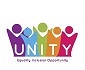 Unity is based on principals of Equality, Inclusion and Opportunity; the application form may differ from what you would expect, to reflect these principles and our values (Please refer to included Unity Values document). We would encourage you to draw on experience from all areas of your life to complete the form, below is some guidance on completion. We want you to use this form to give us a sense of you, what is important to you and why you would like to work in job you are applying. 1.Please complete your personal details and contact information and specify your preferred method of communication in regards to your application. 2. Employment for the purpose of the application refers to any meaningful use of time. We would like you to draw on Work/Voluntary/Study or other experience to answer the questions. If you do not have work experience then please use the space provided to reflect on voluntary placements, a period of study or another area of your life.There is no need to list all of work history. 2.1- Current or last employment- let us know what you did in the role, what you learned from the experience. Reflect on what skills you used or developed. 2.2- Favorited employment this will give you the opportunity to reflect on the types of work you prefer and what was it that made it enjoyable. This can relate to a job, study, volunteering or specific tasks 2.3- Challenging- What was it that made this challenging, if you could have approached this employment in a different way what would have made it better. This can relate to a job, study, volunteering or specific tasks 2.4 Please use this space to provide us with your employment history for the last five years. If working please list employer, job title and years worked, if voluntary please list organisation, role details and years volunteered, if studying please list course, college and years attended. Please also include any job placements or work training you attended to cover the five years. Alternatively use this space to tell us about any other way you used your time over the five years i.e. travelling, raising a family providing family care. 3Relevant Qualifications/ Education/ Training3.1 Please list training or qualifications which you feel are relevant to the post you have applied. There is no need to list all of your education background.3.2 Tell us about the skills you have which are relevant to this post44.1 Please be specific to job you are applying, you will have a copy of the job description and person specification and you should use this as guide. It is also important to think about Unity as a wider organisation when completing this question. 4.2 Use the job description to highlight the areas of the job you are most interested in or excited by, why is this- you can draw on previous experience, personal values or goals to demonstrate your answers4.3 Again use the job description, we recognise that there are aspects of all jobs which people find challenging, this can be due to a training need, a lack of confidence or it may reflect an area where you may find this task tedious. We would encourage you to be honest in your response. Please ensure that you also offer some solutions, this will help us identify areas where we may need to support you more and make the transition into the role more enjoyable. 4.4 We are an organisation which has seven core values at the heart of everything we do. It is representative of our culture, informs our plans and promotes our mission and aims. What are your values, you should name values which are important to you, and you may choose to share the experience which has led the identification of these values. You should demonstrate how you use your values in your life .  5.If selected for interview we will make any adjustments to enable you to attend.  Just let us know what they are. In the interest of equality any adjustments made for you will reflect on the whole interview process and be available for all interview candidates6. Please read the Data Protection Statement, in order to apply for this post you must agree to the contents.7. Please ensure that you sign, this can be a digital signature and date the form. Please return the application by email or post to the address given. 